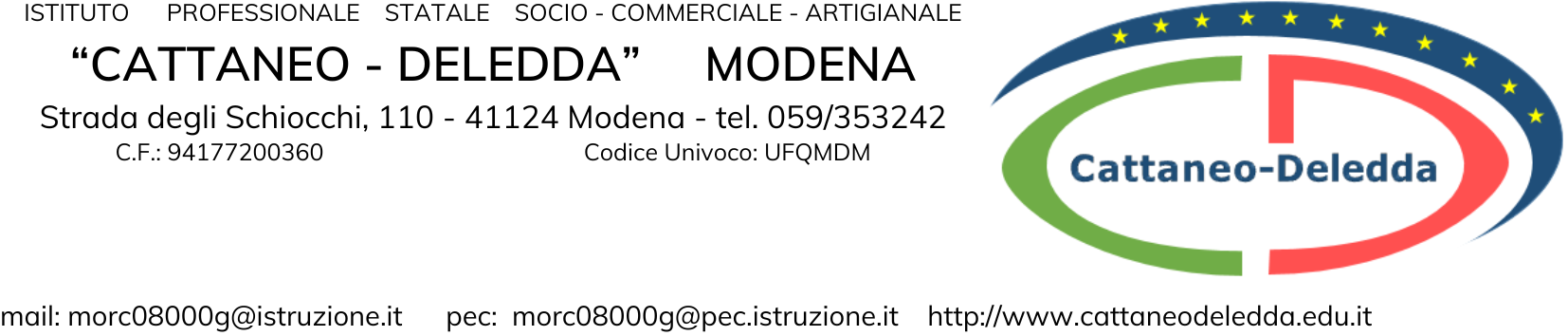 AI Dirigente Scolastico I.P.S.S.C.A.“Cattaneo Deledda”Modena (MO)Oggetto:	Richiesta Autorizzazione allo svolgimento di incarico Collaborazione Plurima art. 35 (Docenti) del CCNL.Il/La sottoscritt ..………………………………………………………... nat … a ..……………...…………… il……………………… residente in ……………………………………….…………………………………… C.F……………………………………………… in servizio in qualità di ……………………………..…….…presso codesto istitutochiededi essere autorizzat…. a svolgere l'incarico che verrà conferito da:……………………………………………………………………………………………………………………(altre scuole, amministrazioni pubbliche o soggetti privati)per il periodo dal …..................... al ….....................	.per la seguente tipologia di prestazione: ….……………………………………………………………………. Il sottoscritto fornirà copia dell'atto formale di affidamento dell'incarico medesimo.L'esercizio del predetto incarico verrà svolto al di fuori dell'orario di servizio e non pregiudicheràl'assolvimento da parte del sottoscritto di tutti gli impegni derivati dalla propria funzione.Il sottoscritto si impegna ad adoperarsi per rendere possibile a codesto Ufficio la conoscenza di ogni notizia utile per gli adempimenti connessi all'Anagrafe delle prestazioni; a tal fine comunica i seguenti dati e si impegna a completare quelli non disponibili alla data odierna:Data ……………………………………	(firma) ……………………………………..Codice fiscale conferenteData conferimento incaricoData inizio incaricoData fine incaricoImporto previsto